Modèle de leçonSujet de l’unité:                                                          Question de la leçon:Sujet de l’unité:                                                          Question de la leçon:Sujet de l’unité:                                                          Question de la leçon:Sujet de l’unité:                                                          Question de la leçon:RelierProcessus TransformerActivitéToutLe but:ModificationLe but:SomeLe but: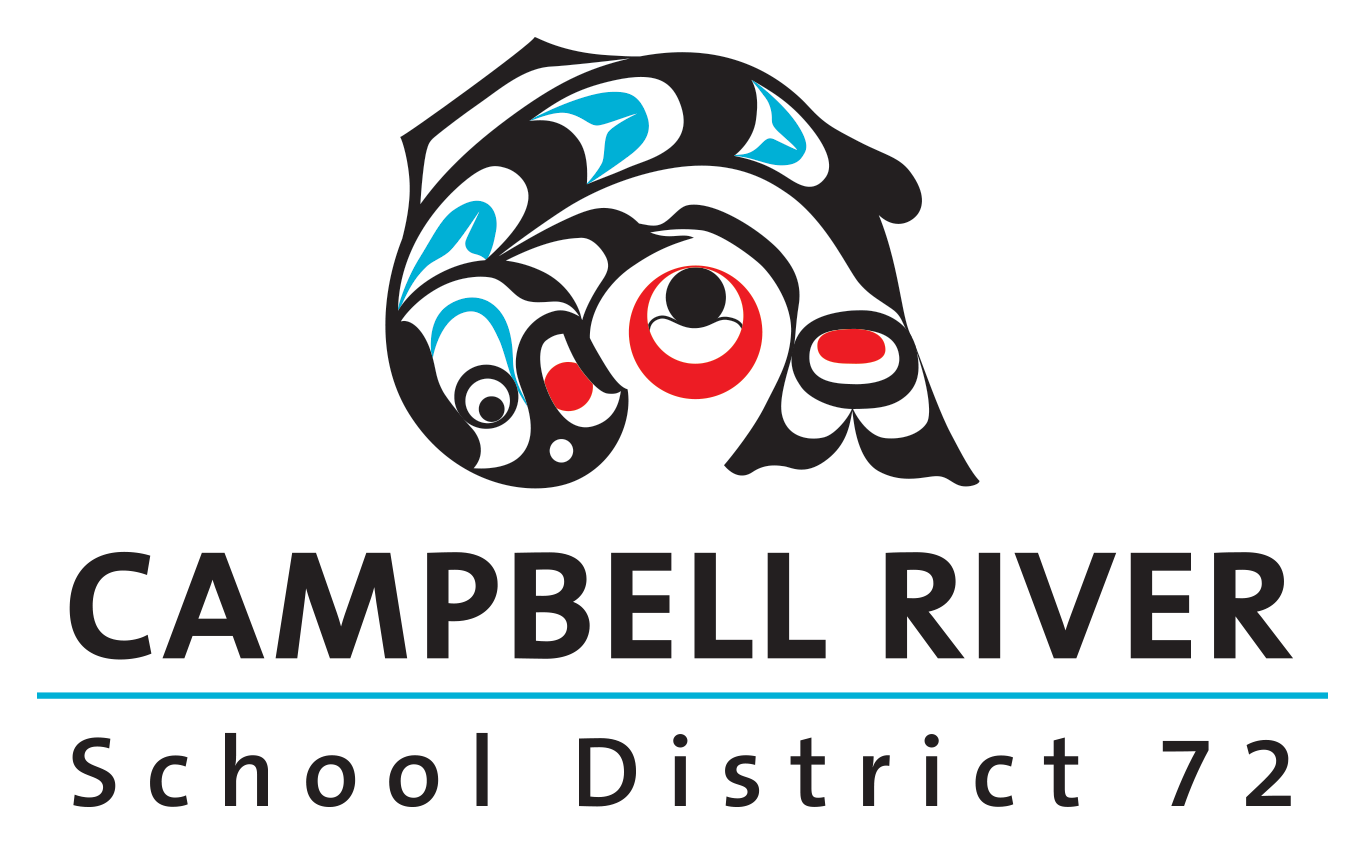 FewLe but: